პროექტი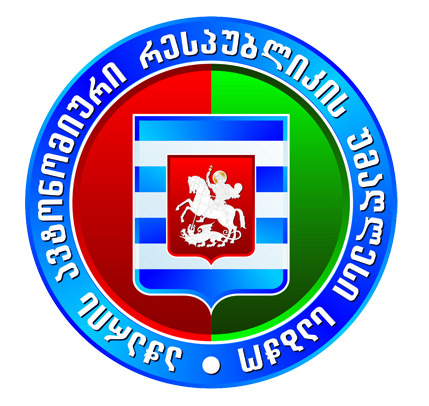            აჭარის  ავტონომიური  რესპუბლიკის  უმაღლესი  საბჭოს ჯანმრთელობის  დაცვისა  და  სოციალურ  საკითხთა და ადამიანის უფლებათა დაცვის საკითხთა კომიტეტების 2023 წლის 27 ივლისის ერთობლივი სხდომის16:00 საათი.	დ ღ ი ს   წ ე ს რ ი გ ი1. აჭარის ავტონომიური რესპუბლიკის კანონის პროექტი - „აჭარის ავტონომიური რესპუბლიკის 2023 წლის რესპუბლიკური ბიუჯეტის შესახებ“ აჭარის ავტონომიური რესპუბლიკის  კანონში ცვლილების შეტანის თაობაზე.  (09-01-08/50, 25.07.2023წ.).                                          მომხსენებელი:    ჯაბა ფუტკარაძე - ფინანსთა და ეკონომიკის მინისტრი2. აჭარის ავტონომიური რესპუბლიკის 2023 წლის რესპუბლიკური ბიუჯეტის ორი კვარტლის შესრულების მიმოხილვა.                                        მომხსენებელი:    ჯაბა ფუტკარაძე - ფინანსთა და  ეკონომიკის  მინისტრი